Druhá mocnina číslaVyber druhé mocniny čísel a přiřaď k nim do rámečku správný výsledek: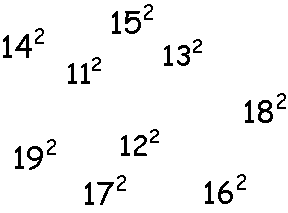 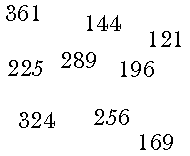 Vypočítej druhé mocniny čísel  25, 35, 45, 55, 65, 75252 =  			   452 = 				652 =	352 = 			   552 =				752 =Vypočítej:Vypočítej:1302 =			   15002 = 				1402 =	1802 =			   16002 =				1902 =Přiřaď k příkladům do prázdných rámečků správné výsledky:  -136; 288; 586; 360; -85; 157